Új igazgató a PwC Magyarország vezetői közöttA PwC Magyarország örömmel jelenti be új igazgatójának kinevezését. Szoboszlai Beáta az energiaipari és közműszolgáltatási tanácsadási csapatot vezeti új pozíciójában.Szoboszlai Beáta karrierjét a Budapesti Értéktőzsdén kezdte, ahol piacfejlesztés - többek között derivatív termékek kialakítása - volt a feladata, majd egy nemzetközi stratégiai tanácsadó cégnél fordult figyelme az energiaszektor felé. A MOL-nál előbb kockázatkezeléssel (ERM), majd csoportszintű stratégiával foglalkozott és ezidő alatt szerzett gazdasági elemzői (CFA) végzettséget. Az MVM Csoportnál a stratégiai tervezési terület vezetőjeként az energetikai értéklánc valamennyi területét megismerte, és a vezető közgazdász funkció betöltésének köszönhetően még szélesebb rálátást nyert az energiaszektorra, illetve a makrogazdasági folyamatokra. A számos stratégiai projekt mellett egy nagyívű, a megújulók integrációját célzó innovációs projektet is vezetett. A szakember 2023 tavaszán kezdett el újra tanácsadással foglalkozni, majd november elején csatlakozott a PwC Magyarország üzleti tanácsadói üzletágához. Igazgatóként a dinamikusan transzformálódó hazai energiaszektor, valamint az üzleti szereplők energiafelhasználásának tudatos és fenntartható fejlesztése a fókuszterülete. Bea közgazdászként végzett a Corvinus Egyetemen, pénzügyi és jogi szakokleveles diplomával rendelkezik. Szabadidejében szívesen kirándul, illetve utazik családjával és befogadott kutyájukkal. Emellett lelkes kultúrafogyasztó, rendszeresen jár színházba, koncertekre, kiállításokra.Sajtókapcsolat:Simon Katalin, PR Vezető Menedzser+36 1 461 9100Eredeti tartalom: PwC MagyarországTovábbította: Helló Sajtó! Üzleti SajtószolgálatEz a sajtóközlemény a következő linken érhető el: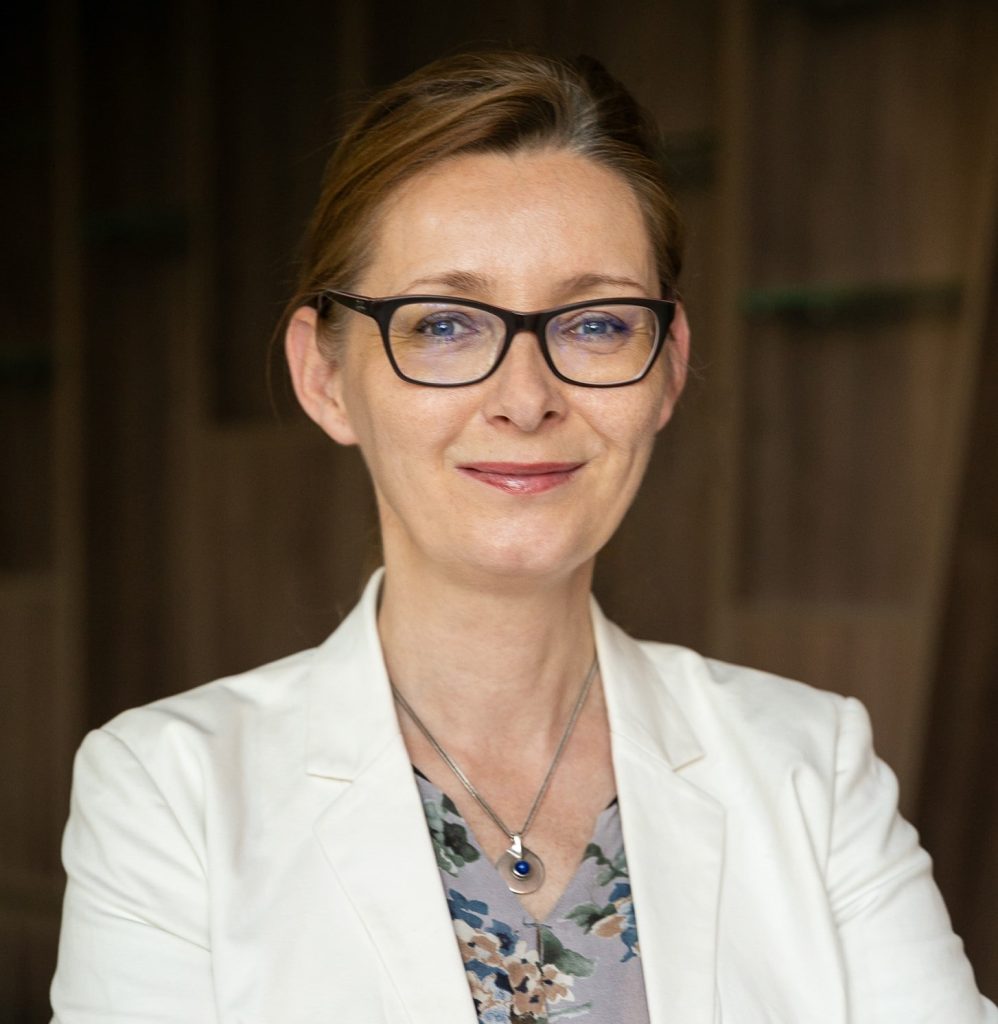 © PwC Magyarország